Úprava grilážeGriláž používame na dochucovanie a ozdobovanie výrobkov – čerstvú griláž vylejeme na vymastený plech a necháme stuhnúť, pomelieme , preosejeme. Jemnú časť použijeme na dochucovanie krémov, zmrzlín a hrubšiu časť použijeme na posypávanie – dozdobovanie zákuskov.Griláž možno pripraviť aj do zásoby – nadbytok necháme stuhnúť v chlade a po krátkej tepelnej úprave ho môžeme znovu použiť.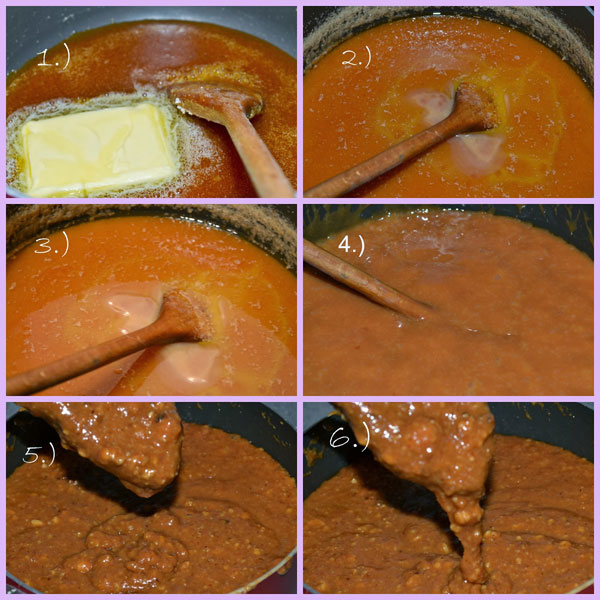 